Инструкция для подключения к конференции в роли зрителяДля подключения подходит браузер Google Chrome, Firefox, Yandex.Переходим по ссылке и вводим в окно свои данные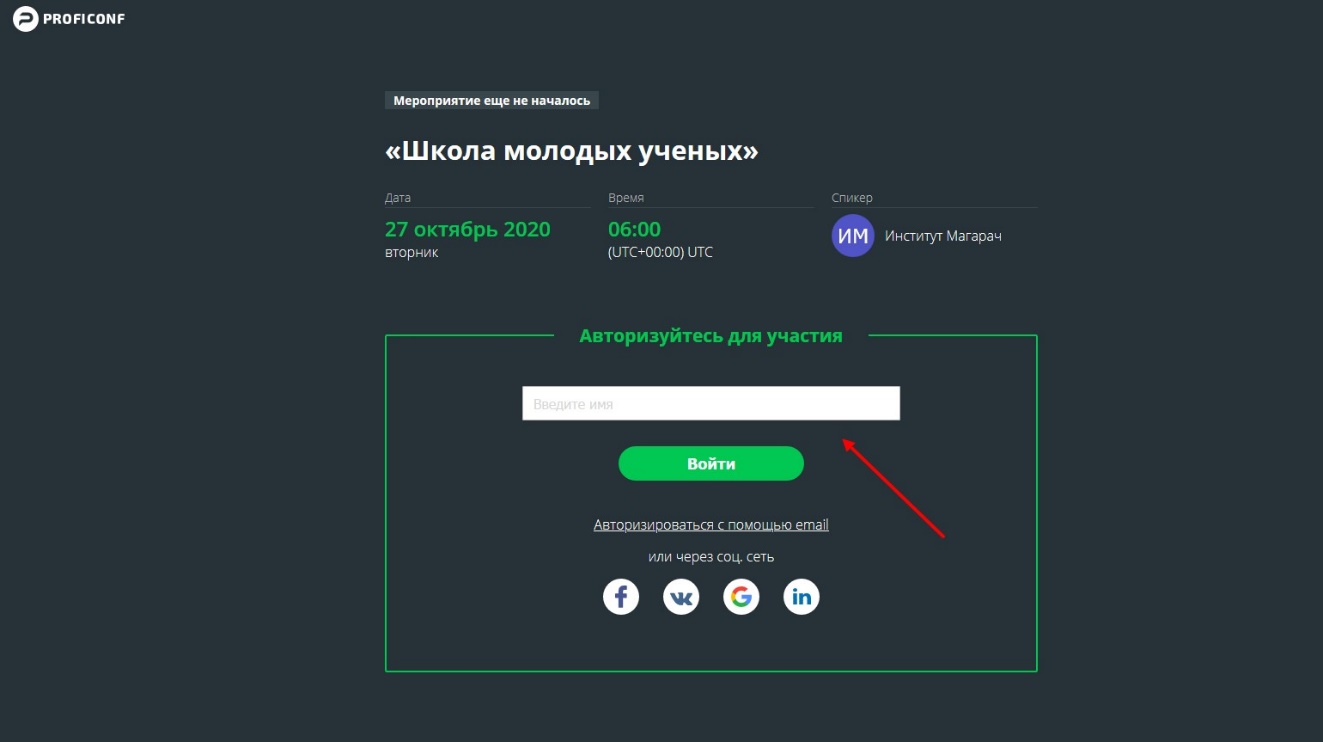 Нажимаем кнопку постучаться и ждем ответ администратора. Вход будет выполнен после ответа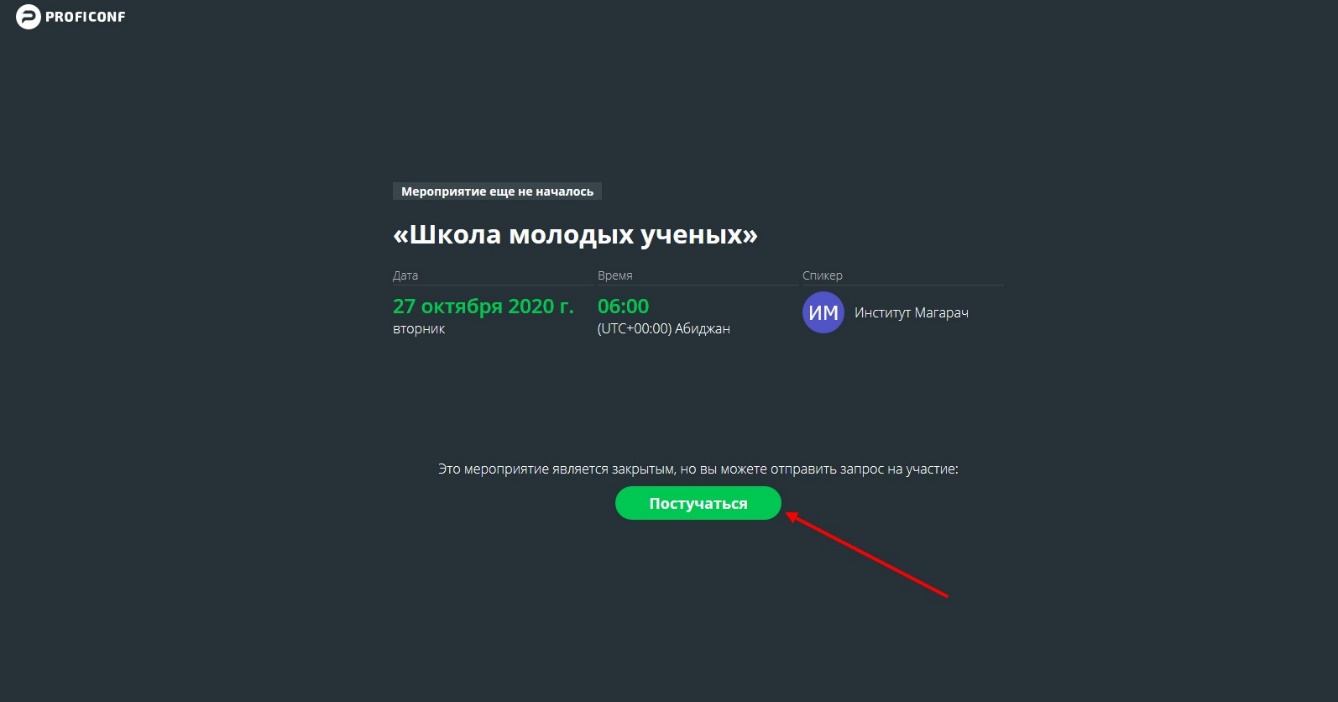 ИНСТРУКЦИЯ ДЛЯ ДОКЛАДЧИКОВ С ДЕМОНСТРАЦИИ СВОЕЙ ПРЕЗЕНТАЦИИПеред выступлением откройте презентацию или другие файлы для демонстрации и сверните их.Модератор подключает Вас как выступающего, Вам приходит подтверждение об использовании звука и видео. Вы начинаете выступление, оно уже транслируется в зале.Чтоб вывести демонстрационный материал на экран:Нажмите на иконку слева со стрелочкой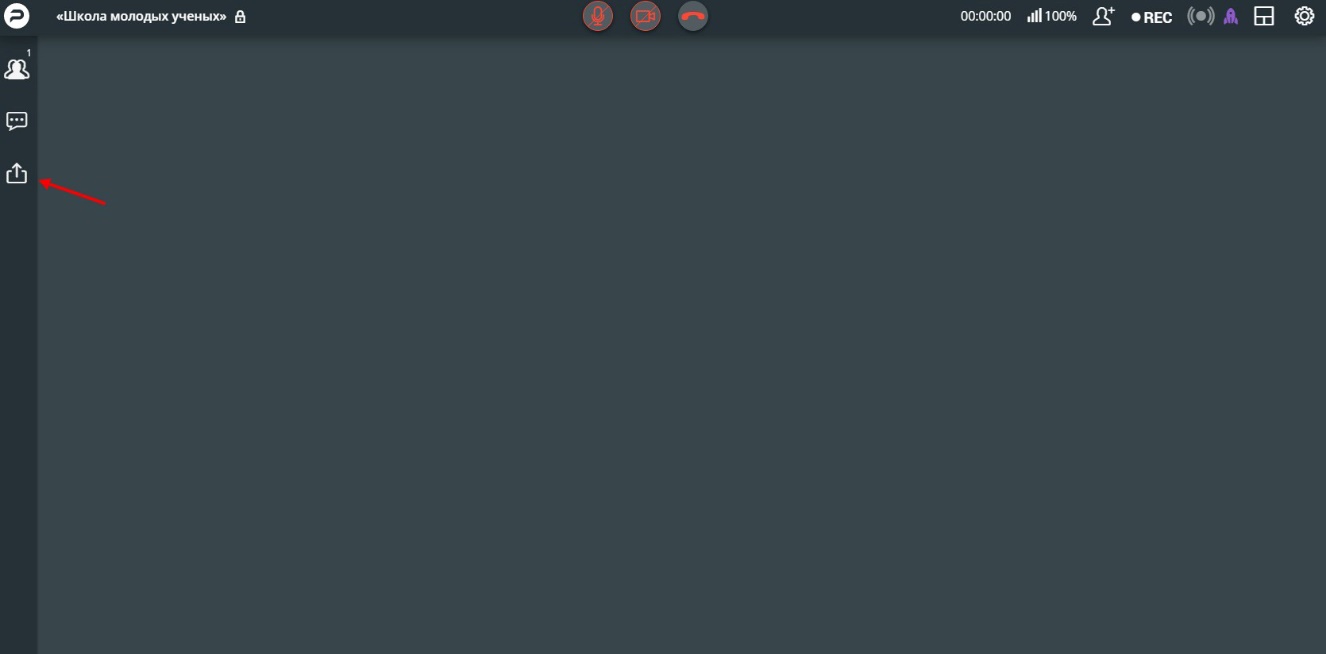 Выберите экран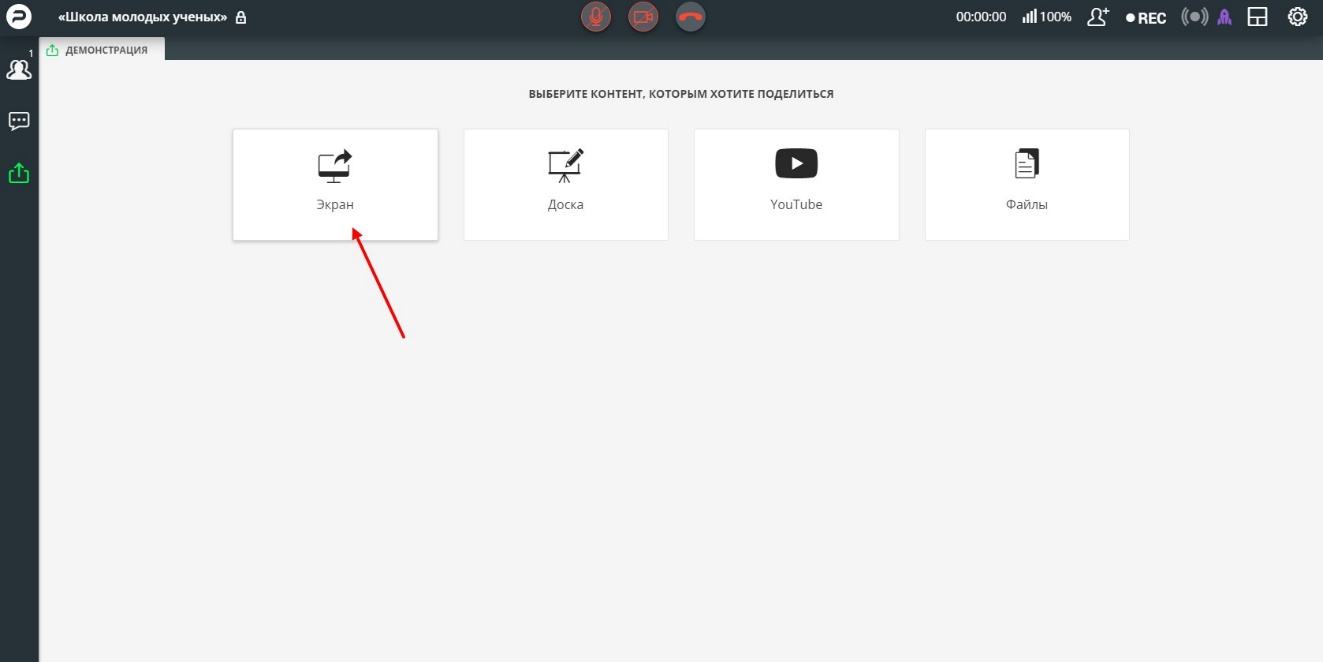 Выберите окно программы.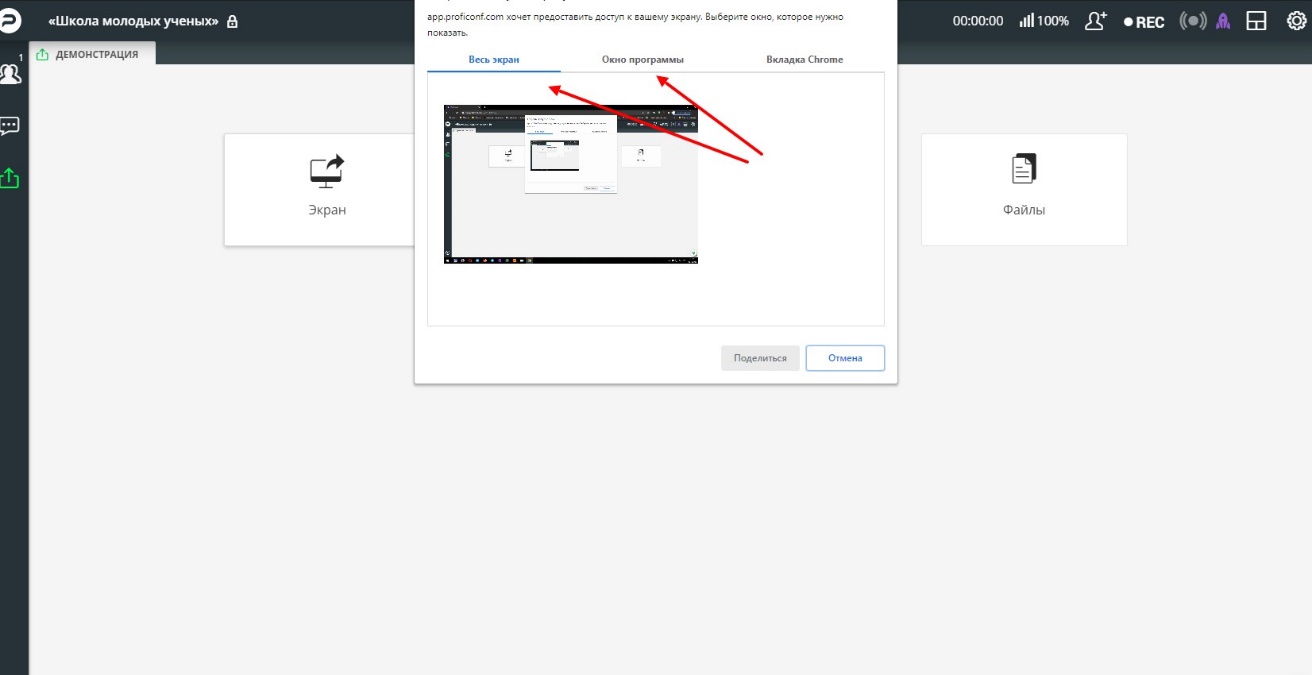 Выберите вашу программу с презентацией в списке и нажмите поделиться. Нужно выбрать ту программу, которую вы свернули перед началом доклада (pawer point, word и т.п.), в которой размещены Ваши материалы. 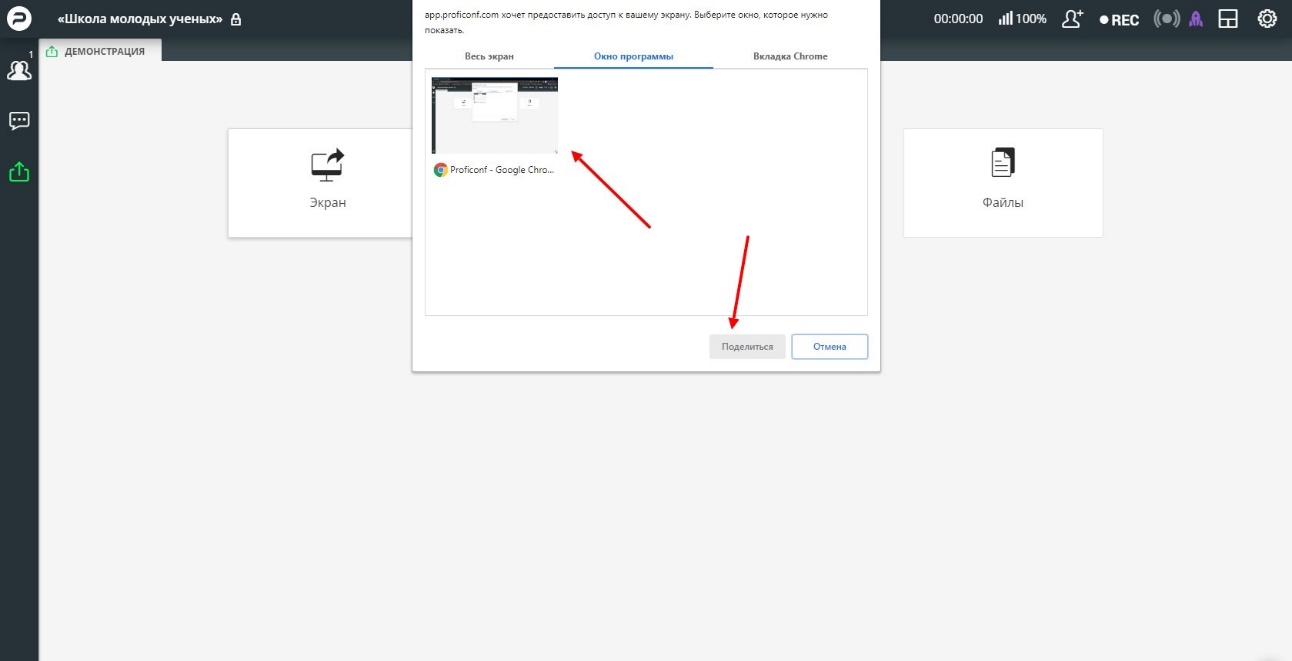 